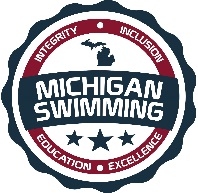 Integrity, Inclusion, Education, ExcellenceBAC WinterfestHosted By: Bulldog Aquatic ClubJanuary 12-14, 2018Sanction - This meet is sanctioned by Michigan Swimming, Inc. (MS), as a timed final meet on behalf of USA Swimming (USA-S), Sanction Number MI1718063 . In granting this sanction it is understood and agreed that USA Swimming shall be free from any liabilities or claims for damages arising by reason of injuries to anyone during the conduct of the event.  MS rules, safety, and warm up procedures will govern the meet as if fully set forth in these meet rules.Location - Saline High School • 1300 Campus Parkway • Saline, MI   48176Times – Session		Groups			              Warm-Up*	Meet StartsFriday PM		All Swimmers	           		 5:15 PM	6:00PM
Saturday AM		All 10 & Under + 11-12 Girls	 7:30 AM	8:30AM
Saturday PM 		All 13 & Over   + 11-12 Boys    	12:30 PM	1:30PM 
Sunday AM		All 10 & Under + 11-12 Girls	 7:30 AM	8:30AM
Sunday PM 		All 13 & Over   + 11-12 Boys    	12:30 PM	1:30 PM           Check in for the 1000 Freestyle will start at 5:30 pm and will close (TDB) based on entries but not before 6:30pm. Motels – Please use your favorite Hotel booking website.Facilities - Saline High School is an 8-lane pool with a warm up area which will be available for supervised warm-up and warm down. Depth at start is 13 ft. 6 in. and 7 ft. 4 in. at turn. Permanent starting blocks and non-turbulent lane markers will be used. Daktronics timing/scoreboard with full alpha-numeric display will be used.  There is ample balcony seating for spectators. Lockers are available (provide your own lock). Public phones will be available The 25 yd. events will be swam from the starting blocks. The competition course has not been certified in accordance with 104.2.2C (4).Eligibility – BAC Winterfest is a High Point Swim Meet for those swimmers with A/B/C times. All swimmers must be currently registered with United States of America Swimming (USA-S). A swimmer's age on January 12, 2018 will determine his/her eligibility for a particular age group.Deck Registration - Unregistered swimmers must register on deck at this meet by turning in the athlete registration form and payment to the Meet Referee.  The cost of registering on deck is double the normal fee ($152.00 per swimmer for 2017-18 registration).Meet Format - (SCY) Timed finals with High Point Awards for each age group.Entry Limits - Entries will be accepted on a first come first serve basis by date of email for electronic entries and date of receipt by the entry chair for hard copy entries until the Michigan Swimming Four (4) hour per session maximum time limit is met. As set forth in entry procedures below, (A) a hard copy of your club’s entry summary sheet, (B) a hard copy of your club’s signed release/waiver agreement (C) your club’s certification of entered athletes and (D) your club’s entry and entry fees must be received by the Entry Chair in a timely fashion prior to the start of the meet, or your swimmers will not be allowed to swim in the meet.  Entries received after the four (4) hour per session time limit has been met will be returned even if received before the entry deadline.Swimmers Without a Coach - Any swimmer entered in the meet, unaccompanied by a USA-S member coach, must be certified by a USA-S member coach as being proficient in performing a racing start or must start each race from within the water.  It is the responsibility of the swimmer or the swimmer’s legal guardian to ensure compliance with this requirement.Individual Entry Limits - Swimmers may enter a maximum of two (2) individual events on Friday night and four (4) individual events per day Saturday and Sunday, not including relays and (1) relay per day.Electronic Entries - $5.00 per individual event and $12.00 for relays.  Please include a $1.00 Michigan Swimming surcharge for each swimmer entered.  Make checks payable to: Bulldog Aquatic Club. Paper Entries - MS rules regarding non-electronic entries apply.  $6.00 per individual event and $13.00 for relays.  There is a $1.00 additional charge per individual event and $1.00 per relay event paid if the entry is not submitted in Hy-Tek format.  The Michigan Swimming $1.00 general surcharge for each swimmer also applies to paper entries.  Paper entries may be submitted to the entry chair on a spreadsheet of your choice however the paper entry must be logically formatted and must contain all pertinent information to allow the entry chair to easily enter the swimmer(s) in the correct events with correct seed times.Entry Procedures - Entries may be submitted to the Administrative Official as of Tuesday, December 19,2017 at 9:00 AM.  The Administrative Official must receive all entries no later than Sunday, January 7, 2018  NOON.  Entries must include correct swimmer name (as registered with USA/MS Swimming), age and USA number. You can import the order of events and event numbers from the Michigan Swimming website (http://www.miswim.org/).  All individual entries should be submitted via electronic mail to the Administrative Official at BACWinterfest@gmail.com.   All entries will be processed in order by email date code or mail date code.  Any entries submitted will be considered provisional until such time as the AO has received a hard copy of: (a) your club's entries (Team Manager Meet Entries Report), (b) a hard copy of your club's signed release/waiver agreement (c) your clubs signed certification of entered athletes and (d) your club's entry fees.   This must be received in a timely fashion prior to the start of the meet or your swimmers will not be allowed to swim in the meet. The complete BAC Winterfest entry packet with entry forms is available on the Michigan Swimming Website at http://www.miswim.org/Refunds - Once a team or individual entry has been received and processed by the AO there are no refunds in full or in part unless the “over qualification exception” applies (see MS Rules).Entries - Your club's Entry, Entry Summary Sheet, Release/Waiver, Certification of Entered Athletes and Check should be sent via U.S. mail or nationally recognized overnight courier to:BAC Winterfest EntriesAmy  Brooks16882 Carriage Way
Northville, MI 48168Check In - Check In will be available 30 minutes prior to the start of warm ups. Check in is mandatory for all events and is required by the time set forth in this meet announcement.  Failure to check in will cause the swimmer to be scratched from all events in that session. Check in will close 15 minutes after the start of warm up for each session. Check in sheets will be posted Scratch Rules - Prior to check in close a swimmer may scratch events at the Clerk of Course.  After check in closes, you must see the Meet Referee to scratch an event.  Marshaling – This meet is self-marshalled.Seeding - Seeding will be done after check in closes.  Swimmers who fail to check in for an event will be scratched from that event.  All events are timed finals and will be seeded slowest to fastest other than the 1000 yd. freestyle which will be seeded fastest to slowest (alternating genders-women/men).Deck Entries/Time Trials - Deck entries will be offered at the discretion of the Meet Referee if time allows.   Deck entry swimmers are subject to the Michigan Swimming $1.00 general surcharge and $7.00 per event charge.  For deck entries, registration status must be proven by providing a current USA Swimming membership card or a current print out of an athlete roster from the Club Portal, the Club Portal is located on the USA Swimming website. The athlete may also enter by showing their membership from USA Swimming’s DECK PASS on a smart phone.  Name, athlete ID and club affiliation should then be added to your database just as it appears on the card or list or the swimmer may compete unattached (UN) if they request to do so.Meet Programs/Admissions – Heat Sheets per session $2.00Friday, Saturday and Sunday Admission:   $5.00  (12 and Under Free)Scoring – Individual scores will be kept for each age group.  Points will be awarded for 1st – 8th place in each individual event as follows: 9, 7, 6, 5, 4, 3, 2, 1.   No points will be awarded for the high point competition for Friday events.  No team scores will be kept.Awards – Trophies will be awarded to the top EIGHT finishers in the high point competition for age divisions 13-14 and under.   Special custom awards will be given to the top THREE finishers in the high point competition for the 15-18 age groups.  Friday’s events do not count towards high point; nor will any Friday event be used for tiebreakers.  The IM events swam on Saturday and Sunday will decide ties for high point.  A swimmer MUST compete in the IM event on Saturday or Sunday to be considered for any of the top three spots in the high point competition.   Any ties not determined by the IM event will be decided by cumulative times of common events between swimmers tied for points.  In the event that there is still a tie after the tiebreaker has been applied, then the tie will be broken by random chance.    Custom awards will be given to the first sixteen places in individual events and the top three (3) relay teams.  All awards, with the exception of the high point awards, will be distributed after the close of the meet on Sunday afternoon to a team designated person.  The high point awards will be presented on deck after each Sunday session.  Coaches or their representatives must pick up the awards by the end of the meet.  No awards will be mailed.Results - Complete official results will be posted on the Michigan Swimming Website at http://www.miswim.org/ .  Unofficial results will also be available on flash drive (HY-TEK Team Manager result file) upon request. Teams must provide their own flash drive.Concessions - Food and beverages will be available in the lobby area. No food or beverage will be allowed on the deck of the pool, in the locker rooms or in the spectator areas. A hospitality area will be available for coaches and officials.Lost and Found - Articles may be turned in/picked up from the box in pool office. Articles not picked up by the end of the meet will be retained by the Meet Director or a representative for at least 14 days. Swimming Safety - Michigan Swimming warm up rules will be followed. To protect all swimmers during warm-ups, swimmers are required to enter the pool feet first at all times except when sprint lanes have been designated. No jumping or diving. The same rules will apply with respect to the warm-down pool and diving well. Penalties for violating these rules will be in the sole discretion of the Meet Referee which may include ejection from the meet.Deck Personnel/Locker Rooms/Credentialing - Only registered and current coaches, athletes, officials and meet personnel are allowed on the deck or in locker rooms. Access to the pool deck may only be granted to any other individual in the event of emergency through approval by the Meet Director or the Meet Referee.   The General Chair of MS, Program Operations Vice-Chair of MS, Officials Chairs of MS, and the Michigan Swimming Office staff are authorized deck personnel at all MS meets Personal assistants/helpers of athletes with a disability shall be permitted when requested by an athlete with a disability or a coach of an athlete with a disability.Lists of registered coaches, certified officials and meet personnel will be placed outside the  door to the locker rooms/pool deck.  Meet personnel will check the list of approved individuals and issue a credential to be displayed at all times during the meet.  This credential will include the host team name as well as the function of the individual being granted access to the pool deck (Coach, Official, Timer, or Meet Personnel).  In order to obtain a credential, Coaches and Officials must be current in all certifications through the final date of the meet. Meet personnel must return the credential at the conclusion of working each day and be reissued a credential daily.All access points to the pool deck and locker rooms will either be secured or staffed by a meet worker checking credentials throughout the duration of the meet.Swimmers with Disabilities - All swimmers are encouraged to participate. If any of your swimmers have special needs or requests please indicate them on the entry form and with the Clerk of Course and/or the Meet Referee during warm ups.General Info - Any errors or omissions in the program will be documented and signed by the Meet Referee and available for review at the Clerk of Course for Coaches review.  Information will also be covered at the Coaches’ Meeting.First Aid - Supplies will be kept in the pool office.Facility Items –(A)	No smoking is allowed in the building or on the grounds of Saline High School.(B)	Pursuant to applicable Michigan law, no glass will be allowed on the deck of the pool or in the locker rooms.(C)	No bare feet allowed outside of the pool area. Swimmers need to have shoes to go into the hallway to awards or concessions.(D)    An Emergency Action Plan has been submitted by the Host Club to the Safety Chair and the Program Operations Chair of Michigan Swimming prior to sanction of this meet and is available for review and inspection at the scoring table.	(E)	To comply with USA Swimming privacy and security policy, the use of audio or visual recording devices, including a cell phone, is not permitted in changing areas, rest rooms or locker rooms.(F)	 Deck changing, in whole or in part, into or out of a swimsuit when wearing just one           suit in an area other than a permanent or temporary locker room, bathroom, changing           room or other space designated for changing purposes is prohibited.(G)	Operation of a drone, or any other flying apparatus, is prohibited over the venue 	(pools, athlete/coach areas, spectator areas and open ceiling locker rooms) any 	time athletes, coaches, officials and/or spectators are present.Sanction:  MI1718063RELEASE AND WAIVERSanction Number: MI1718063Enclosed is a total of $__________ covering fees for all the above entries.  In consideration of acceptance of this entry I/We hereby, for ourselves, our heirs, administrators, and assigns, waive and release any and all claims against Bulldog Aquatic Club, Saline Schools, Michigan Swimming, Inc., and United States Swimming, Inc. for injuries and expenses incurred by Me/Us at or traveling to this swim meet.>>>>>>>>>>>>>>>>>>>>>>>>>>>>>>>>>>>>>>>>>>>>>>>>>>>>>>>>>In granting the sanction it is understood and agreed that USA Swimming and Michigan Swimming, Inc. shall be free from any liabilities or claims for damages arising by reason of injuries to anyone during the conduct of this event.Signature:  	Position:  	Street Address:  	City, State, Zip:  	E-mail:  	Coach Name:  	Coach Phone:  	Coach E-Mail:  	Club Name:  	Club Code:  	______________________________________________________________Certification of Registration StatusOf All Entered AthletesBAC Winterfest Sanction Number: MI1718063Michigan Swimming Clubs must register and pay for the registration of all athletes that are contained in the electronic TM Entry File or any paper entries that are submitted to the Meet Host with the Office of Michigan Swimming prior to submitting the meet entry to the meet host.  Clubs from other LSCs must register and pay for the registration of their athletes with their respective LSC Membership Coordinator.A penalty fee of $100.00 per unregistered athlete will be levied against any Club found to have entered an athlete in a meet without first registering the athlete and paying for that registration with the Office of Michigan Swimming or their respective LSC Membership Coordinator.Submitting a meet entry without the athlete being registered and that registration paid for beforehand may also subject the Club to appropriate Board of Review sanctions.The authority for these actions is:UNITED STATES SWIMMING RULES AND REGULATIONS 302.4 FALSE REGISTRATION – A host LSC may impose a fine of up to $100.00 per event against a member Coach or a member Club submitting a meet entry which indicates a swimmer is registered with USA Swimming when that swimmer or the listed Club is not properly registered.  The host LSC will be entitled to any fines imposed.>>>>>>>>>>>>>>>>>>>>>>>>>>>>>>>>>>>>>>>>>>>>>>>>>>>>>>>>>I certify that all athletes submitted with this meet entry are currently registered members of USA Swimming and that I am authorized by my Club to make this representation in my listed capacity.				By: ________________________________________					(Signature)				__________________________________________					(Printed Name of person signing above)Capacity: __________________________________				Club Name: _________________________________				Date: ______________________________________This form must be signed and returned with the entry or the entry will not be accepted.Meet Evaluation FormSanction Number: MI1718063Name of Meet: 	BAC Winterfest							Date of Meet: 	January 12-14, 2018						Host of Meet: 	Bulldog Aquatics Club						Place of Meet: 	Saline High School							Who do you represent (circle)? 	Host Club		Visiting Club		UnattachedDescribe yourself (circle) 	Athlete	      Coach       Official       Meet Worker	  SpectatorPlease rate the overall quality of this meet: (Please write any comments or suggestions below or on the reverse side)									   Low			    High1.  Swimming pool (e.g., water quality, ventilation)		1	2	3	4	5_______________________________________________________________________________2.  Equipment (e.g., timing system, PA system): 			1	2	3	4	5_______________________________________________________________________________3.  Swimmer facilities (e.g., locker rooms, rest areas): 		1	2	3	4	5_______________________________________________________________________________4.  Spectator facilities (e.g., seating, rest rooms):			1	2	3	4	5_______________________________________________________________________________5.  Meet services (e.g., concessions, admissions, programs):	1	2	3	4	5_______________________________________________________________________________6.  Officiating								1	2	3	4	5_______________________________________________________________________________7.  Awards and award presentations: 				1	2	3	4	5_______________________________________________________________________________8.  Safety provisions: 						1	2	3	4	5_______________________________________________________________________________	9. Overall success of the meet: 					1	2	3	4	5______________________________________________________________________________10. Other (please specify): 						1	2	3	4	5______________________________________________________________________________Return this completed evaluation to a representative of the Meet Host.  Thank you.  Meet Host:  Copy all of these submitted Meet Evaluations to the current Program Operations Vice-Chair (Joe McBratnie) and the Michigan Swimming Office (Dawn Gurley and John Loria) within 30 days.Meet Director - George Mouaikel,  meetdirector@bulldogaquaticclub.com, 248-277-3326Meet Referee – Mary Perczak  -  Flamegang@aol.com  -  248-946-1362Safety Marshal – Amy BrooksAdministrative Official –  Dan Meconis  -  BACWinterfest@gmail.comFriday Evening                                             Check-in closes at 5:15 pm (1000 Free only at TBD) Friday Evening                                             Check-in closes at 5:15 pm (1000 Free only at TBD) Friday Evening                                             Check-in closes at 5:15 pm (1000 Free only at TBD) Friday Evening                                             Check-in closes at 5:15 pm (1000 Free only at TBD) Friday Evening                                             Check-in closes at 5:15 pm (1000 Free only at TBD) Friday Evening                                             Check-in closes at 5:15 pm (1000 Free only at TBD) Friday Evening                                             Check-in closes at 5:15 pm (1000 Free only at TBD) GirlsBoysBoys#Age GroupEvent##18 & Under100 Free223Open400 IM44510 & Under200 IM66711-12200 IM889Open1000 Free1010Saturday Morning                                                                  Check-in closes at  7:45 amSaturday Morning                                                                  Check-in closes at  7:45 amSaturday Morning                                                                  Check-in closes at  7:45 amSaturday Morning                                                                  Check-in closes at  7:45 amSaturday Morning                                                                  Check-in closes at  7:45 amSaturday Morning                                                                  Check-in closes at  7:45 amSaturday Morning                                                                  Check-in closes at  7:45 amSaturday Morning                                                                  Check-in closes at  7:45 amGirlsGirlsBoysBoys##Age GroupEventEvent##111111-12 100 Free12129-10 100 Free131314148 & Under50 Free1515161611-1250 Back17179-1050 Back181819198 & Under25 Back2020212111-12100 Breast22229-10 100 Breast232324248 & Under50 Breast2525262611-1250 Fly27279-10 50 Fly282829298 & Under25 Fly3030313111-12100 IM32329-10100 IM333334348 & Under100 IM3535363611-12200 Back3737 8 & Under                   200 Mixed Medley Relay 8 & Under                   200 Mixed Medley Relay3737383810 & Under                  200 Mixed Medley Relay10 & Under                  200 Mixed Medley Relay383839391 1-12                              200 Medley Relay1 1-12                              200 Medley RelaySaturday Afternoon                                                                Check-in closes @ 12:45 pmSaturday Afternoon                                                                Check-in closes @ 12:45 pmSaturday Afternoon                                                                Check-in closes @ 12:45 pmSaturday Afternoon                                                                Check-in closes @ 12:45 pmSaturday Afternoon                                                                Check-in closes @ 12:45 pmSaturday Afternoon                                                                Check-in closes @ 12:45 pmSaturday Afternoon                                                                Check-in closes @ 12:45 pmSaturday Afternoon                                                                Check-in closes @ 12:45 pmSaturday Afternoon                                                                Check-in closes @ 12:45 pmSaturday Afternoon                                                                Check-in closes @ 12:45 pmSaturday Afternoon                                                                Check-in closes @ 12:45 pmSaturday Afternoon                                                                Check-in closes @ 12:45 pmSaturday Afternoon                                                                Check-in closes @ 12:45 pmSaturday Afternoon                                                                Check-in closes @ 12:45 pmSaturday Afternoon                                                                Check-in closes @ 12:45 pmSaturday Afternoon                                                                Check-in closes @ 12:45 pmGirlsGirlsGirlsBoysBoysBoysBoysBoys###Age GroupAge GroupEventEventEventEvent#####11-12                        200 Medley Relay11-12                        200 Medley Relay11-12                        200 Medley Relay11-12                        200 Medley Relay11-12                        200 Medley Relay11-12                        200 Medley Relay404040404041414113-14                        400 Medley Relay13-14                        400 Medley Relay13-14                        400 Medley Relay13-14                        400 Medley Relay13-14                        400 Medley Relay13-14                        400 Medley Relay4242424242434343Open                         400 Medley RelayOpen                         400 Medley RelayOpen                         400 Medley RelayOpen                         400 Medley RelayOpen                         400 Medley RelayOpen                         400 Medley Relay444444444411-1211-12200 Free200 Free200 Free200 Free454545454546464613-1413-14200 Free200 Free200 Free200 Free474747474748484815-1815-18200 Free200 Free200 Free200 Free494949494911-1211-12100 Fly100 Fly100 Fly100 Fly505050505051515113-1413-14100 Fly100 Fly100 Fly100 Fly525252525253535315-1815-18100 Fly100 Fly100 Fly100 Fly545454545411-1211-1250 Free50 Free50 Free50 Free555555555556565613-1413-1450 Free50 Free50 Free50 Free575757575758585815-1815-1850 Free50 Free50 Free50 Free595959595911-1211-12100 Breast100 Breast100 Breast100 Breast606060606061616113-1413-14100 Breast100 Breast100 Breast100 Breast626262626263636315-1815-18100 Breast100 Breast100 Breast100 Breast646464646411-1211-1250 Back50 Back50 Back50 Back656565656566666613-1413-14200 Back200 Back200 Back200 Back676767676768686815-1815-18200 Back200 Back200 Back200 Back696969696911-1211-12200 Back200 Back200 Back200 Back7070707070Sunday Morning                                     Check-in  closes at 7:45 am       Sunday Morning                                     Check-in  closes at 7:45 am       Sunday Morning                                     Check-in  closes at 7:45 am       Sunday Morning                                     Check-in  closes at 7:45 am       Sunday Morning                                     Check-in  closes at 7:45 am       Sunday Morning                                     Check-in  closes at 7:45 am       Sunday Morning                                     Check-in  closes at 7:45 am       Sunday Morning                                     Check-in  closes at 7:45 am       Sunday Morning                                     Check-in  closes at 7:45 am       Sunday Morning                                     Check-in  closes at 7:45 am       Sunday Morning                                     Check-in  closes at 7:45 am       Sunday Morning                                     Check-in  closes at 7:45 am       Sunday Morning                                     Check-in  closes at 7:45 am       GirlsGirlsGirlsBoysBoysBoysBoysBoys##Age GroupAge GroupEventEventEventEvent#######717111-1211-12200 Fly200 Fly200 Fly200 Fly72728 & Under8 & Under50 Fly50 Fly50 Fly50 Fly7373737374749-109-10100 Fly100 Fly100 Fly100 Fly75757575767611-1211-12100 Fly100 Fly100 Fly100 Fly77778 & Under8 & Under25 Free25 Free25 Free25 Free7878787879799-109-1050 Free50 Free50 Free50 Free80808080818111-1211-1250 Free50 Free50 Free50 Free82828 & Under8 & Under50 Back50 Back50 Back50 Back8383838384849-109-10100 Back100 Back100 Back100 Back85858585868611-1211-12100 Back100 Back100 Back100 Back87879-109-10200 Free200 Free200 Free200 Free88888888898911-12 11-12 200 Free200 Free200 Free200 Free90908 & Under8 & Under25 Breast25 Breast25 Breast25 Breast91919191929211-1211-12200 Breast200 Breast200 Breast200 Breast93939-109-1050 Breast50 Breast50 Breast50 Breast94949494959511-1211-1250 Breast50 Breast50 Breast50 Breast96968 & Under8 & Under200 Mixed Free Relay200 Mixed Free Relay200 Mixed Free Relay200 Mixed Free Relay96969696979710 & Under10 & Under200 Mixed Free Relay200 Mixed Free Relay200 Mixed Free Relay200 Mixed Free Relay97979797989811-1211-12200  Free Relay200  Free Relay200  Free Relay200  Free RelaySuday Afternoon                                       Check-in Closes at 12:45 pm      Suday Afternoon                                       Check-in Closes at 12:45 pm      Suday Afternoon                                       Check-in Closes at 12:45 pm      Suday Afternoon                                       Check-in Closes at 12:45 pm      Suday Afternoon                                       Check-in Closes at 12:45 pm      Suday Afternoon                                       Check-in Closes at 12:45 pm      Suday Afternoon                                       Check-in Closes at 12:45 pm      Suday Afternoon                                       Check-in Closes at 12:45 pm      Suday Afternoon                                       Check-in Closes at 12:45 pm      Suday Afternoon                                       Check-in Closes at 12:45 pm      Suday Afternoon                                       Check-in Closes at 12:45 pm      Suday Afternoon                                       Check-in Closes at 12:45 pm      GirlsGirlsBoysBoysBoys##Age GroupAge GroupAge GroupAge GroupAge GroupEvent###11-12                      200 Free Relay11-12                      200 Free Relay11-12                      200 Free Relay11-12                      200 Free Relay11-12                      200 Free Relay11-12                      200 Free Relay99999910010013-14                       400 Free Relay13-14                       400 Free Relay13-14                       400 Free Relay13-14                       400 Free Relay13-14                       400 Free Relay13-14                       400 Free Relay101101101102102OPEN                      400 Free RelayOPEN                      400 Free RelayOPEN                      400 Free RelayOPEN                      400 Free RelayOPEN                      400 Free RelayOPEN                      400 Free Relay10310310311-1211-1211-1211-1211-12100 IM10410410410510513-1413-1413-1413-1413-14200 IM10610610610710715-1815-1815-1815-1815-18200 IM10810810811-1211-1211-1211-1211-12100 Back10910910911011013-1413-1413-1413-1413-14100 Back11111111111211215-1815-1815-1815-1815-18100 Back11311311311-1211-1211-1211-1211-1250 Breast11411411411511513-1413-1413-1413-1413-14200 Breast11611611611-1211-1211-1211-1211-12200 Breast11711711711811815-1815-1815-1815-1815-18200 Breast11911911911-1211-1211-1211-1211-12100 Free12012012012112113-1413-1413-1413-1413-14100 Free12212212212312315-1815-1815-1815-1815-18100 Free12412412411-12 11-12 11-12 11-12 11-12 50 Fly12512512512612612613-1413-1413-1413-1413-14200 Fly12712712712812812815-1815-1815-1815-1815-18200 Fly12912912911-1211-1211-1211-1211-12200 Fly130130130